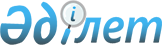 О внесении дополнений в решение Саранского городского маслихата от 29 мая 2015 года № 440 "О льготном проезде на внутригородском общественном транспорте (кроме такси) обучающихся очной формы обучения города Сарани и поселка Актас"Решение Саранского городского маслихата Карагандинской области от 23 ноября 2023 года № 76. Зарегистрировано в Департаменте юстиции Карагандинской области 27 ноября 2023 года № 6521-09
      Саранский городской маслихат РЕШИЛ:
      1. Внести в решение 42 сессии Саранского городского маслихата от 29 мая 2015 года № 440 "О льготном проезде на внутригородском общественном транспорте (кроме такси) обучающихся очной формы обучения города Сарани и поселка Актас" (зарегистрировано в Реестре государственной регистрации нормативных правовых актов № 3297), следующие дополнения:
      пункт 1 дополнить подпунктом 2-1) следующего содержания:
      "2-1) обучающимся общеобразовательных организаций среднего образования, интернатов, проживающим по улицам города Сарани и поселка Актас согласно приложению к настоящему решению бесплатно за исключением летнего периода с 1 июня по 31 августа;";
      дополнить приложением согласно приложению к настоящему решению.
      2. Настоящее решение вводится в действие со дня его первого официального опубликования и распространяется на правоотношения, возникшие с 01 января 2023 года. Перечень улиц города Сарани и поселка Актас обучающихся общеобразовательных организаций среднего образования, интернатов для бесплатного проезда на внутригородском общественном транспорте (кроме такси) за исключением летнего периода с 1 июня по 31 августа
      улица Проточная, дома: 21, 30,32;
      улица Нуркена дома: 10, 20, 33, 34, 38, 57, 86, 100, 102, 110;
      улица Шмидта дома: 6, 8, 9, 14, 15, 18, 28, 70;
      улица Крылова дома: 11, 17, 25, 69, 73;
      улица Казахстанская дома: 12,19, 27;
      улица Клары Цеткин дома: 1, 2, 8, 22, 26;
      улица Кузнецкая дома: 6, 11;
      улица Вахтерская дома: 2, 5, 16;
      улица Индустриальная: 10,13;
      улица Спортивная дома: 1, 9;
      улица Проточная дома: 21, 30,32; 
      улица Панфилова дома: 10, 14, 25, 37, 39;
      улица Ибаррури дома: 15, 23, 25, 36;
      улица Некрасова дома: 1, 46;
      улица Амангельды дом: 2;
      улица Чапаева дом: 29;
      улица Красноармейская дома: 23,24;
      улица Цветная дом: 72;
      улица Шевченко дом: 14;
      улица Цимлянская дома: 27, 28, 29;
      улица Комсомольская дом: 5;
      улица Геологическая дома: 71,72, 56, 60, 86, 90, 94, 97;
      улица Шоссейная дом: 14;
      улица Разведчиков дома: 66, 69, 75, 76, 85, 93, 99, 105;
      улица Морозова дома: 65, 88, 96, 100, 102, 113;
      улица Арычная дома: 11,12,23;
      улица Сакена дома: 5, 9, 11;
      улица Алмаатинская дома: 1,7;
      микрорайон 1 дом: 6;
      микрорайон 1 а дома: 1, 3, 5, 9, 10, 12, 13, 14, 16, 17, 18, 21, 22, 23, 24, 29, 73; 
      микрорайон Горняк дома: 83, 86, 87, 88, 89, 90;
      улица Угольщиков дом: 5;
      улица Жакенова дома: 3, 21;
      улица Юности дом: 47; 
      улица Жамбыла дома: 55, 56, 59, 73;
      улица Темирязева дом: 9;
      улица Цветная дом: 53;
      улица Чкалова дом: 9;
      улица Панфилова дом: 57;
      улица Шахтерская дома: 15/1, 37/2; 
      улица Кужанова дом: 21;
      улица Победы дома: 22, 42, 76;
      улица Индустриальная дом: 11;
      улица Абая дома: 17, 24;
      улица Гоголя дом: 11;
      улица Пролетарская дом: 10;
      улица Красина дом: 8;
      улица Комсомольская дом: 6;
      улица Крайняя дом: 8;
      улица Менделеева дом: 10;
      улица Кольцевая дом: 12; 
      улица Жуковского дом: 22;
      улица Сатпаева дом: 9; 
      улица Победы дом: 22;
      улица Московская дом: 3;
      улица Луговая дом: 16;
      улица Солнечная дом: 2. 
					© 2012. РГП на ПХВ «Институт законодательства и правовой информации Республики Казахстан» Министерства юстиции Республики Казахстан
				
      Председатель Саранского городского маслихата

О. Баймаганбетов
Приложение к решению
Саранского городского маслихата
от 23 ноября 2023 года
№ 76Приложение к решению
Саранского городского
маслихата от 29 мая 2015 года
№ 440